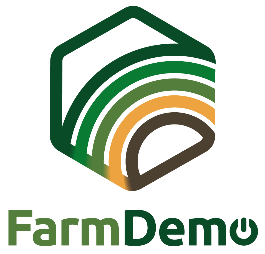 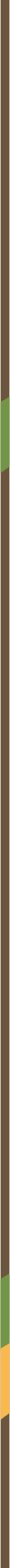 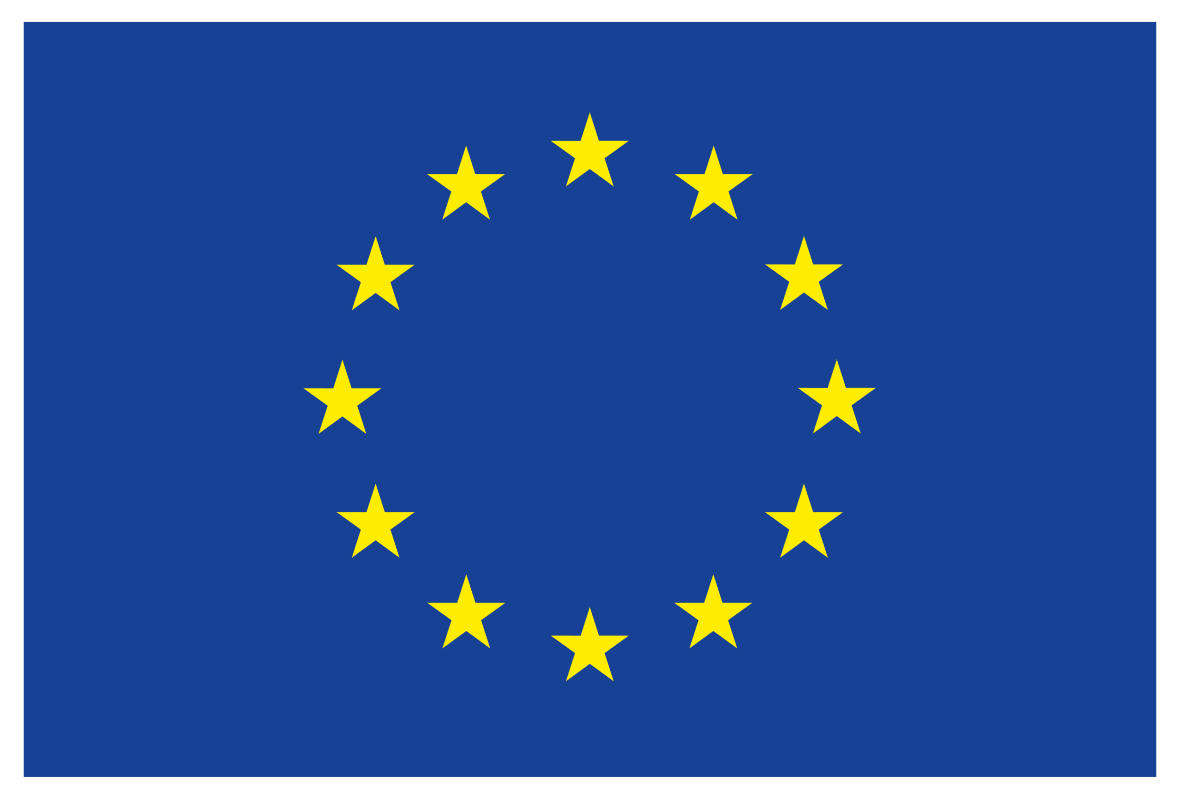 SPOROČILO ZA JAVNOST za (vpišite vrsto demo dogodka – seminar, demonstracija, terenski dan na prostem, delavnica, konferenca, usposabljanje, ekskurzija ipd.)Ki bo potekal datum demo dogodkaDatum demo dogodka je bil organiziran vrsta demo dogodka: "naslov demo dogodka". Vrsta demo dogodka je organiziral organizator(ji) demo dogodka. Dogodka se je udeležilo ... udeležencev.....Bili so ……………………………………………………………………………………………….………………….. (opišite vrste udeležencev).Če je ustrezno: Dogodek je bil organiziran na ime gostujoče kmetije/lokacije. Namen vrsta demo dogodka je bil ..............................................................................................Vrsta demo dogodka je govoril o naslednjih temah:•   ....................................................................................................................................................................•   ....................................................................................................................................................................Teme so bile prikazane z ...................................................................................................................
...........................................................................................................................................................................Med dogodkom je glavno pozornost požel ........................................................................................................................................................................................................................................................Fotografije z dogodka:Dogodek je organiziral ime središč] v sklopu projekta Horizon 2020 NEFERTITI znotraj mreže ime mreže "naslov mreže". NEFERTITI je edinstvena mreža (izbrano v sklopu Programme Horizon 2020), ki jo sestavlja 32 partnerjev in jo koordinara ACTA. 4-letni projekt bo zaključen 31. decembra 2021. Splošen cilj NEFERTITI je širom EU vzpostaviti tesno povezano mrežo točno določenih demonstracijskih in pilotnih kmetij, zasnovanih da izboljšajo izmenjavo znanja, medsebojnega bogatenja med akterji in učinkovito uveljavljanje inovacij v kmetijskem sektorju s pomočjo vzajemnih predstavitev tehnik. V procesu ustvarjanja je 10 interaktivnih tematskih mrež, ki povezujejo 45 regionalnih skupin (središč) demo-kmetov in udeleženih akterjev (svetovalci, NVO, industrija, izobraževanje, raziskovalci in oblikovalci politik) v 7 državah. Več informacij lahko najdete na spletni strani projekta:
www.nefertiti-h2020.eu.Glavni cilji mreže številka mreže so ............................................................................................
..........................................................................................................................................................................
Več informacij o članih središča in aktivnostih lahko najdete na: povezava do strani središča na platformi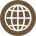 www.nefertiti-h2020.eu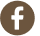 nefertiti.eu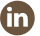 Nefertiti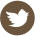 @nefertiti_eu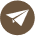 europe@acta.asso.fr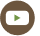 FarmDemo Channel